         Stimmzettel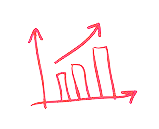 zur Wahl der Schülersprecherinnen und -sprecher, der Unterstufensprecherinnen und -sprecher für das Schulparlament                                      für das Schuljahr …Wahl der Schülersprecherinnen und -sprecherDu hast insgesamt drei Stimmen. Setze pro Person jeweils ein Kreuzchen.Wahl der Schülersprecherinnen und -sprecherDu hast insgesamt drei Stimmen. Setze pro Person jeweils ein Kreuzchen.NameNameNameNameNameWahl der Unterstufensprecherinnen und -sprecher für das SchulparlamentDu hast insgesamt zwei Stimmen.Wahl der Unterstufensprecherinnen und -sprecher für das SchulparlamentDu hast insgesamt zwei Stimmen.NameNameNameNameName